Part 1: Measuring the correct dose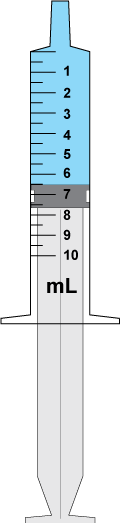 Figure   - Syringe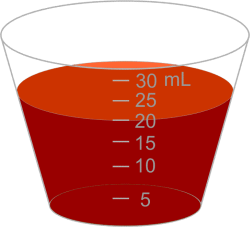 Figure  - medicine cup for oral medicationPart 2: Metric unitsPart 3: Oral medications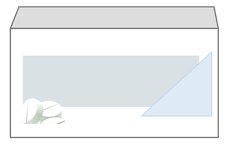 Figure  box of tablets. 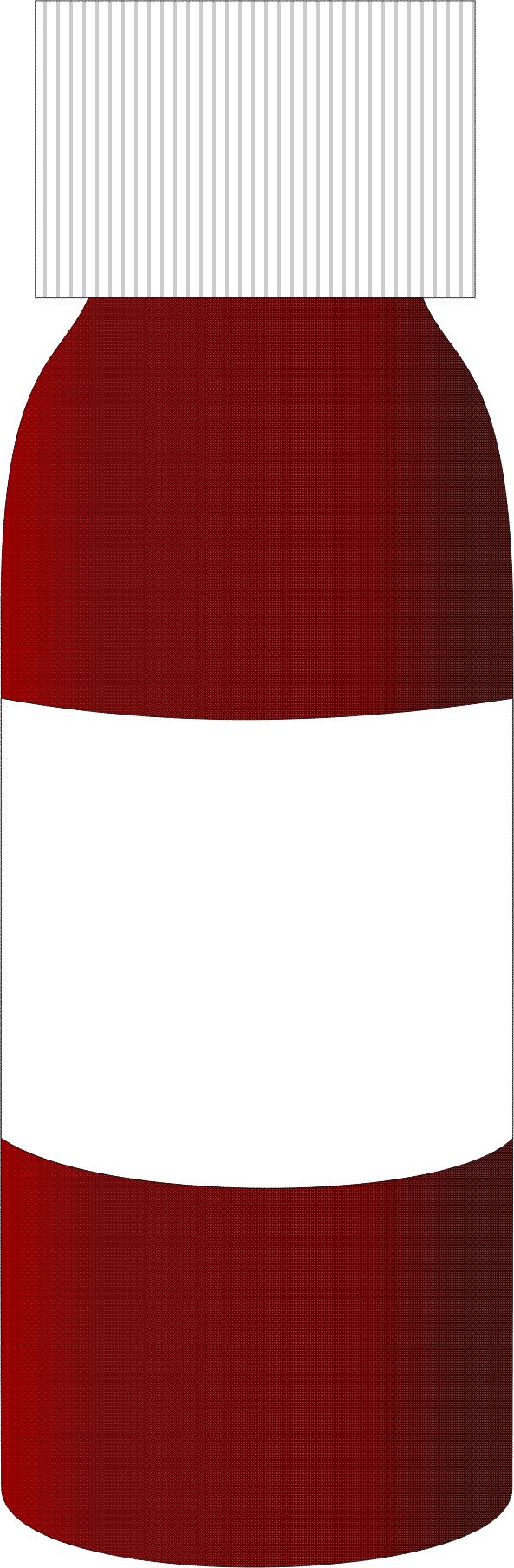 Figure  - Medicine bottle for liquids. Figure 4 - Medicine bottle for liquidsFigure  Bottle of liquid medicationPart 4: InjectionsFigure 7 sample syringe and needle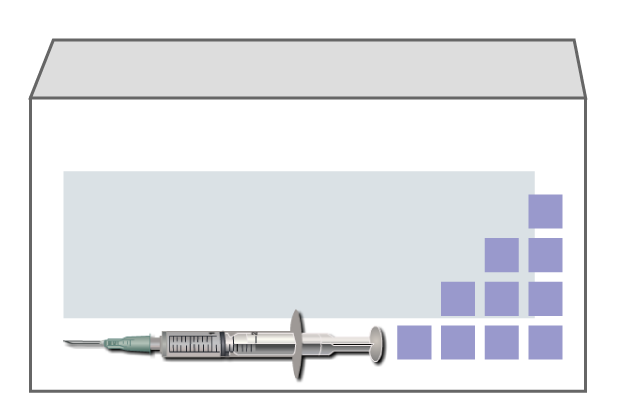 Figure  sample syringe and needleFigure  syringe and needlePart 5: Intravenous infusionsQ12.At what rate would you set the infusion pump to run? _________ mL per hourQ13.At what rate would you set the infusion pump to run? __________ mL per hour Give your answer to the nearest whole number.Q14.At what rate would you set the infusion pump to run? __________ mL per hour Part 6: Fluid balance chartsComplete the following fluid balance chart to calculate whether the patient has gained or lost fluid over a 24-hour period. If the patient has gained fluid you should include ‘+’ before your balance answer, e.g.   +100 mL. If the patient has lost fluid you should include ‘-’ before your balance answer, e.g. -100 mL.Q15.PrescriptionPrescriptionPrescriptionPrescriptionPrescriptionPrescriptionPrescriptionDateRouteInfusion fluidVol. (mL)DurationTime startPrescriber’s signature26/03/20I.V.0.9% sodium chloride4005 hours0800D. McCormickPrescriptionPrescriptionPrescriptionPrescriptionPrescriptionPrescriptionPrescriptionDateRouteInfusion fluidVol. (mL)DurationTime startPrescriber’s signature26/03/20I.V.5% glucose10006 hours0800D. McCormickPrescriptionPrescriptionPrescriptionPrescriptionPrescriptionPrescriptionPrescriptionDateRouteInfusion fluidVol. (mL)DurationTime startPrescriber’s signature26/03/20I.V.Whole blood8005 hours0800D. McCormickPatient’s name: Jack Jones Hospital number: 3861050 Chart number: 1 IV Fluid type and rate: 500 mL 0.9% sodium chloride 125 mLs/hour Date: 26/03/20 Ward:   G7 Patient’s name: Jack Jones Hospital number: 3861050 Chart number: 1 IV Fluid type and rate: 500 mL 0.9% sodium chloride 125 mLs/hour Date: 26/03/20 Ward:   G7 Patient’s name: Jack Jones Hospital number: 3861050 Chart number: 1 IV Fluid type and rate: 500 mL 0.9% sodium chloride 125 mLs/hour Date: 26/03/20 Ward:   G7 Patient’s name: Jack Jones Hospital number: 3861050 Chart number: 1 IV Fluid type and rate: 500 mL 0.9% sodium chloride 125 mLs/hour Date: 26/03/20 Ward:   G7 Patient’s name: Jack Jones Hospital number: 3861050 Chart number: 1 IV Fluid type and rate: 500 mL 0.9% sodium chloride 125 mLs/hour Date: 26/03/20 Ward:   G7 Patient’s name: Jack Jones Hospital number: 3861050 Chart number: 1 IV Fluid type and rate: 500 mL 0.9% sodium chloride 125 mLs/hour Date: 26/03/20 Ward:   G7 Patient’s name: Jack Jones Hospital number: 3861050 Chart number: 1 IV Fluid type and rate: 500 mL 0.9% sodium chloride 125 mLs/hour Date: 26/03/20 Ward:   G7 Patient’s name: Jack Jones Hospital number: 3861050 Chart number: 1 IV Fluid type and rate: 500 mL 0.9% sodium chloride 125 mLs/hour Date: 26/03/20 Ward:   G7 TimeInputInputInputOutputOutputOutputOutputTimeOral (mL)Intravenousinfusion(mL/hour)Total
(mL)Urine(mL)Aspirate/
vomit (mL)Other______(mL)_Total(mL)01000200030004000500060012507001250800100125140090012510001100120010013001801400801500160015017001800125200190012520002100150220031023002400Total inputTotal inputTotal inputTotal outputTotal outputTotal outputBalanceBalanceBalance